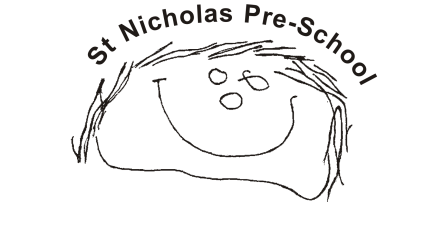 09	Childcare practice procedures09.4	Settling in and transitionsTo feel securely settled and ready to learn, children need to form attachments with the adults who care for them, primarily a key person, but others too. In this way they feel part of a community; they are able to contribute to that community and receive from it. Very young children, especially two- to three-year-olds, approach separation from their parent with anxieties, older children have a more secure understanding of ‘people permanence’ and are able to approach new experiences with confidence; but also need time to adjust and feel secure. It is the entitlement of all children to be settled comfortably into a new environment.We follow a three-stage model of settling in based on three key needs:Proximity - Young children feel safest when a familiar adult, such as a parent, is present when they are getting used to a new carer and new surroundings. In this way they can become confident in engaging with those experiences independently later on.Secure base – Because the initial need for proximity of the parent has been met, babies and young children gradually begin to feel secure with a key person in a new surrounding so that they are able to participate independently for small periods of time.Dependency – Young children are able to separate from parents’ and main carers when they have formed a secure attachment to their key person who knows and understands them best and on whom they can depend for their needs to be met. The setting manager and key person explain the need for settling in and agree a plan with the parents. They write this down and both key person and parents keep a copy. Each day they review the plan and agree what will happen the next day.Settling-in for children with SENDIf a child has been identified as having SEND then the key person/SENCO and parents will need to identify and address potential barriers to settling in e.g. timings of medication and invasive procedures, specific routines and levels of support.Three- and four-year-oldsMost children of this age can move through the stages more quickly and confidently.Some children take longer, and their needs for proximity and secure base stages should be accommodated as much as possible.Some children appear to leap to dependency/independence within a couple of days. In most cases, they will revert to the need for proximity and secure base. It can be difficult to progress to true dependency/independence and this can be frustrating. After the parent attends for an induction meeting with the setting manager or deputy and key person, a settling-in plan is drawn up.Parents are encouraged to explain to their child where they are going, and that they will return.For children whose first language is not EnglishFor many children learning English as an additional language, the stage of proximity takes longer as the child is dependent upon the parents’ input to make sense of what is going on.If the parent does not speak English, efforts are made to source an interpreter for induction; it will be helpful for them to see around the setting and be clear about their role in interpreting in the play area.The settling-in programme is explained to the parent, and it is emphasised how important it is that they stay with the child and talk to him/her in the home language to be able to explain things. Through the interpreter, the key person will try to gauge the child’s level of skills in their home language; this will give the key person an idea of the child’s interests and levels of understanding. The need for the parent to converse in the child’s home language is important.The key person makes the parent feel welcome using smiles and gestures.With the parent, make a list of key words in the child’s home language; sometimes it is useful to write the word as you would pronounce it. These words will be used with the child and parents will be addressed with ‘hello’ and ‘goodbye’ in their language.The key person prepares for the child’s visits by having a favourite toy or activity ready for the child to provide a means to interact with the child. Children will be spoken to as per any other child, using gestures and facial expressions to help.When the child feels happy to spend time with the key person (secure base), the parent should spend time outside of the room.Progress with settling in will be done as with any other child; it just takes a little longer to reach dependency/independence.